Использование приемов ТРИЗКонспект комплексного занятияпо ИЗО-деятельности На тему: «Защитники Земли Русской»                   для детей старшего дошкольного возрастаСоставила:Воспитатель ГБДОУ Детский сад № 42Приморского районаГорода Санкт-ПетербургаСтарикова И.А.2013 годЦЕЛЬ: Воспитание чувства патриотизма и любви к РодинеЗадачи:Образовательные:1.Закрепить представление об образе могучего человека-богатыря ,защитника Земли Русской.2. Познакомиться с жанром «Былина». Показать возможность отображения былинного эпоса в различных видах искусства: живописи, музыке, литературе. Воспитательные:1.Пробудить у детей интерес к родному фольклору.2. Воспитывать любовь к Родине.Развивающие:1. Развивать цветоощущение, фантазию, творческое воображение в применении ранее усвоенных способов рисования.2. Научить детей представлять прошлое и умение мыслить образами и логически. ПРЕДВАРИТЕЛЬНАЯ  РАБОТА.Чтение сказок и былин:Соловей-РазбойникЗмей-ГорынычАлеша Попович и Тугарин ЗмейНикита КожемякаФинист - Ясный соколПрослушивание аудиозаписей былины «Илья Муромец и Соловей Разбойник».На занятиях по ИЗО познакомить со схемами рисования пропорций человека.МАТЕРИАЛ К ЗАНЯТИЮКартина В.Васнецова «Богатыри». Иллюстрация с изображением богатырей, макеты лука и стрел, щита, меча. Аудиозапись фрагмента «Богатырской симфонии» Бородина. Бумага для рисования, гуашь, кисточки разной толщины, баночки с водой и стаканчики для кистей, палитра, салфетки для вытирания кисточек, мольбертыХОД ЗАНЯТИЯДети рассажены  на стульчиках полукругом.Ребята, какой праздник недавно отмечала вся страна? (День Победы)Кого в этот день поздравляют? (Ветеранов войны, людей защищавших нашу Родину)А кто сейчас защищает нашу Родину (Солдаты)Какая военная техника и какое оружие есть у солдат, чтобы защищать  нашу Родину? (Танки, самолёты, корабли, ракеты, пушки, автоматы, пистолеты)Вносится в группу лук со стрелами, щит и меч.Ребята, что у меня в руках? (перечисляют)Давайте представим, что эти предметы могут разговаривать, как в сказке. Что эти предметы могли бы нам рассказать? Кому могли принадлежать эти вещи? Кому они служили? Для чего они были нужны?Да, эти вещи принадлежали богатырям. А какие они? (смелые, храбрые, ловкие, сильные)Эти вещи принадлежали богатырям, которые в древние времена защищали нашу землю. А земля наша раньше называлась Русью. На неё часто нападали враги и грабили народ, уводили людей в полон, разоряли и сжигали земли, города и деревни.В сказках-былинах образ врага изображался в виде Кащея Бессмертного, Змея Горыныча,  Соловья Разбойника, Тугарина Змея. И бились с ними русские богатыри не на жизнь, а на смерть, не жалея живота своего и не ведая пощады врагу.Послушайте, как об этом говорилось в былинах:«А и сильные, могучие богатыри на Славной Руси!Не скакать врагу по нашей земле,Не топтать им конями нашу землю Русскую,Не затмить им солнце наше красное.Век стоит Русь – не шатается!И века простоит – не шолохнется!»- Да, богатыри были сильными и храбрыми, как вы сказали, ребята – смелыми. У них было и оружие: лук, меч, стрелы, булавы, палицы и добрые кони. Но, ребята, чтобы побеждать врага нужно еще очень любить Родину, землю Русскую.- Давайте представим себя богатырями и сделаем разминку, чтобы быть такими же как они – сильными и ловкими.Физкультминутка:Дружно встали: раз, два, три!Мы теперь – Богатыри.Мы ладонь к глазам приставимНоги крепкие расставимПоворачиваясь вправоОглядимся величавоИ налево надо тожеПоглядеть из-под ладошек.И направо, и ещеЧерез левое плечо.Буквой «Л» расставьте ногиТочно в танце – руки в боки,Наклонились влево-вправо:Получается на славу!- А теперь посмотрите, как изобразил богатырей художник В.Васнецов. Давайте внимательно рассмотрим репродукцию  картины «Богатыри»: на могучих конях сидят богатыри. В центре Илья Муромец, всматривается из-под ладони вдаль: «Не видно ли врага? Не горят ли пожаром сёла?» Слева, на белом коне Добрыня Никитич вынимает меч из ножен чтобы успеть сразить врага. Справа, на рыжем коне сидит Алёша Попович, держит в руках лук со стрелами. На боку у Алёши Поповича колчан. Он склонил голову на плечо, как бы прислушивается – не слышно ли топота вражеской конницы?Могли ли такие богатыри защитить землю Русскую? (дети отвечают)- А теперь, ребята, послушайте как в музыке композитор Бородин отобразил богатырскую тему. Во время прослушивания музыкального отрывка представьте себе своего богатыря.После прослушивания отрывка дети садятся за мольберты. В процессе работы  детям предлагается вносить в рисунок дополнения, обогащающие содержание рисунка.Когда рисунки будут готовы, дети рассказывают про своего героя.Впоследствии, рассказы и рисунки детей можно объединить в книгу «Защитники земли Русской».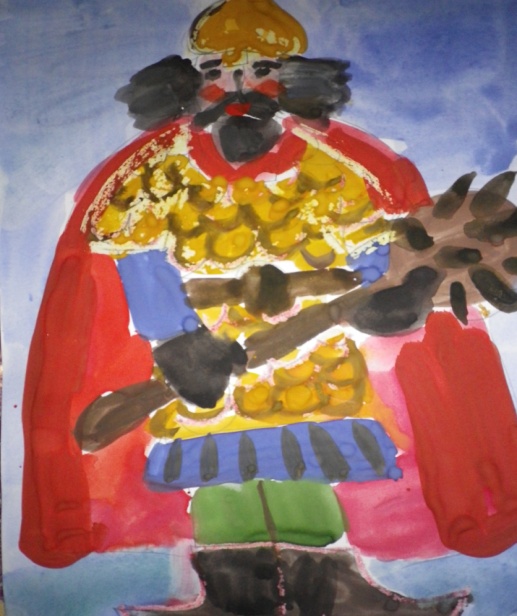 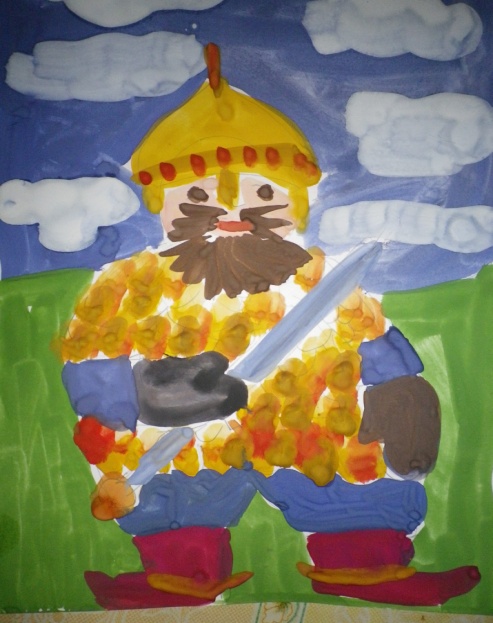 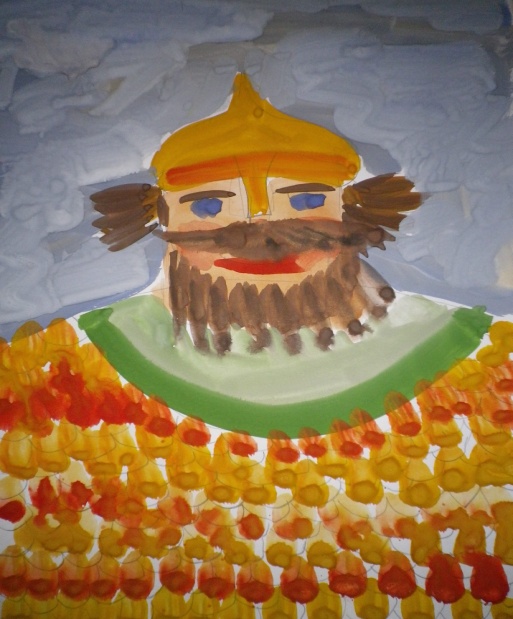 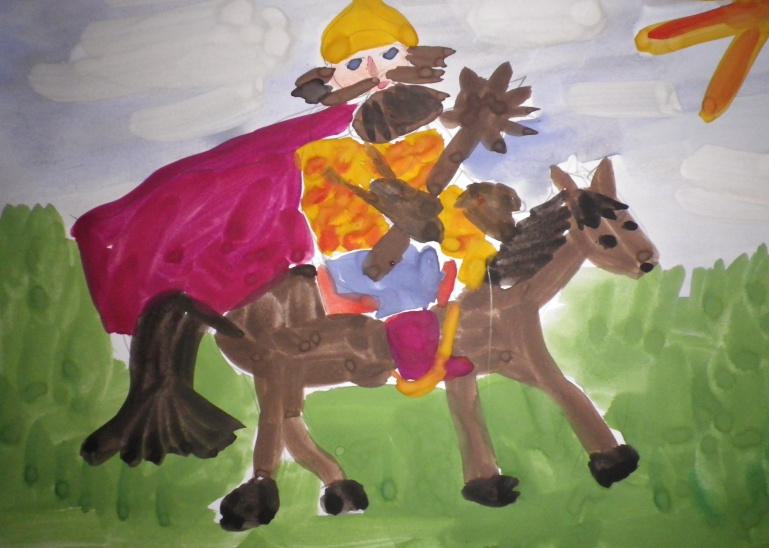 